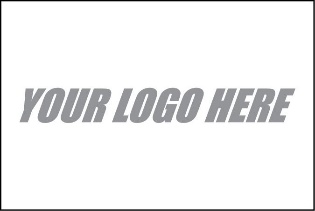 I hereby certify that I am familiar with the contents of the (1) 2021 CHRI MOU (when applicable); (2) the CJIS Security Policy; (3) the Security and Management Control Outsourcing Standard for Non-Channelers (when applicable); and (4) Title 28, Code of Federal Regulations, Part 20, and agree to be bound by their provisions. I recognize that criminal history record information and related data, by its very nature, is sensitive and has potential for great harm if misused. I acknowledge that access to criminal history record information and related data is therefore limited to the purpose(s) for which a tribe has entered into the 2021 CHRI MOU. I understand that misuse of criminal history record information and related data by, among other things: accessing it without authorization; accessing it by exceeding authorization; accessing it for an improper purpose; using, disseminating or re-disseminating information may subject me to administrative and criminal penalties. I understand that accessing criminal history record information and related data for an appropriate purpose and then using, disseminating or re-disseminating the information received for another purpose also constitutes misuse. I further understand that the occurrence of misuse does not depend upon whether or not I receive additional compensation for such authorized activity. Such exposure for misuse includes, but is not limited to, suspension or termination of services and prosecution for state and federal crimes.Date: _______________________________________________________________Employee Name/ Title: _________________________________________________Employee Signature: ___________________________________________________